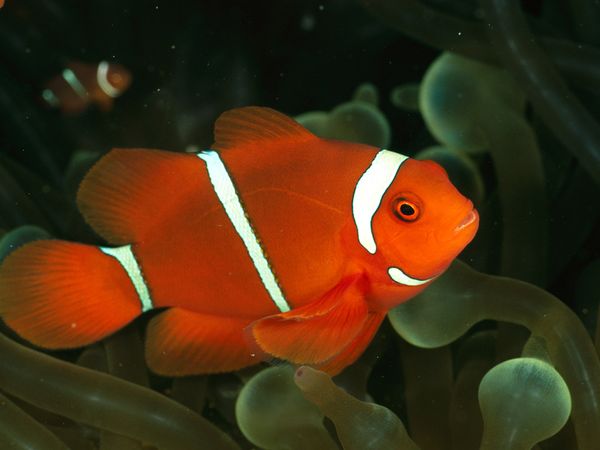 Clownfish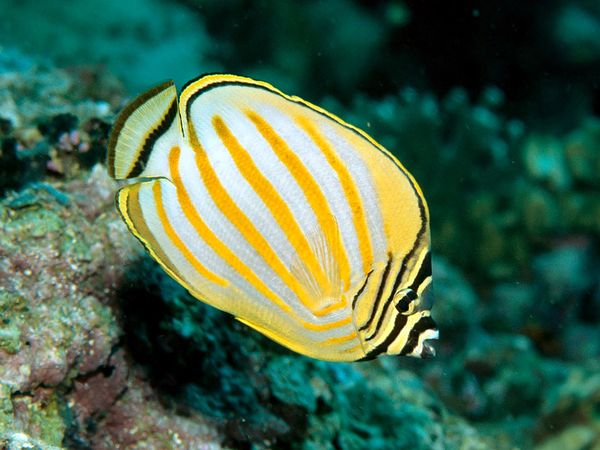 Butterflyfish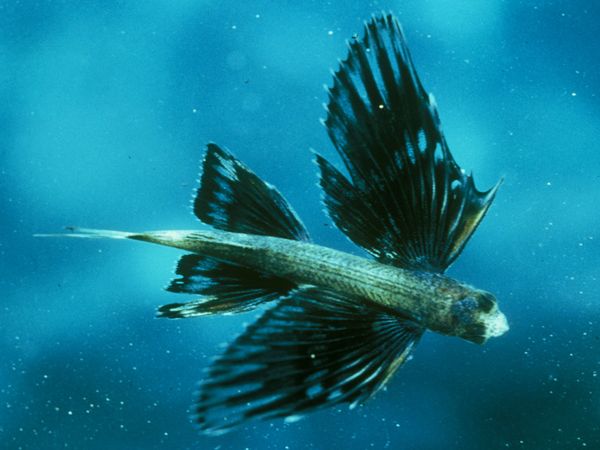 Flying fish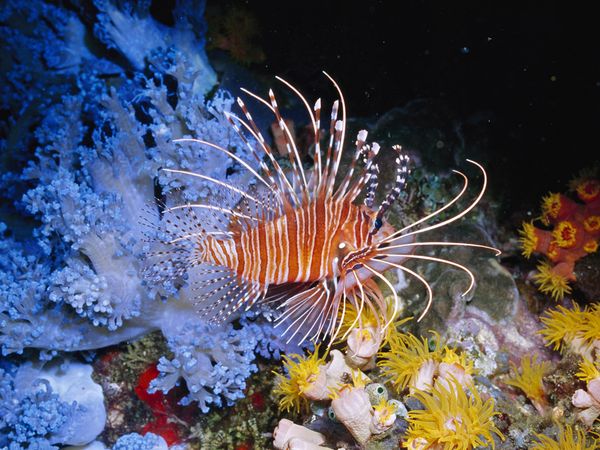 Lionfish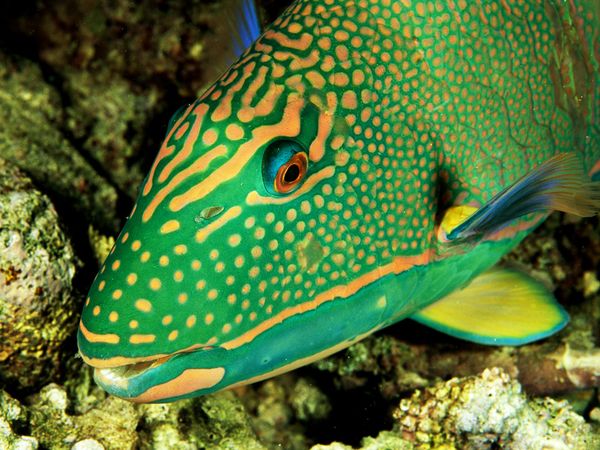 Parrot fish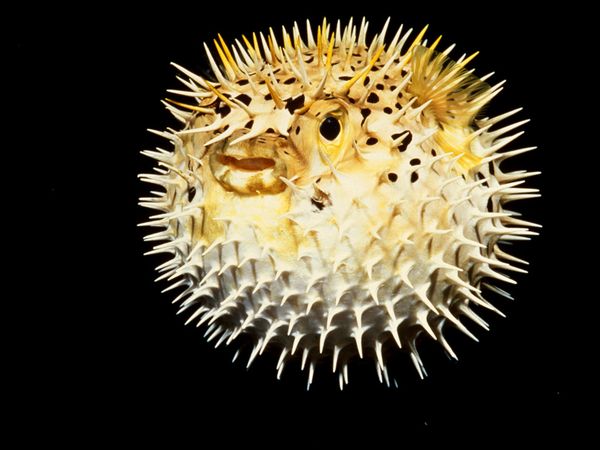 Puffer fish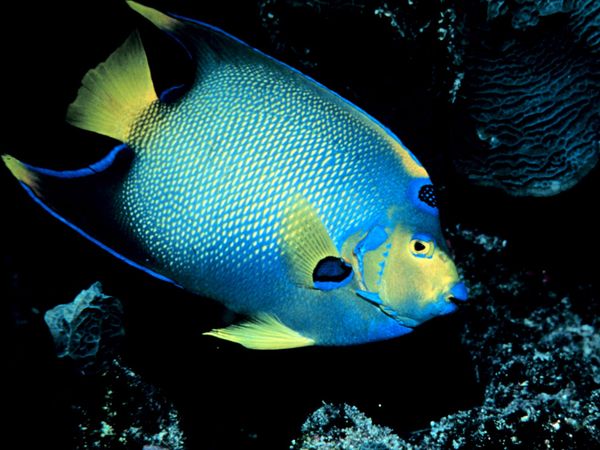 Queen Angelfish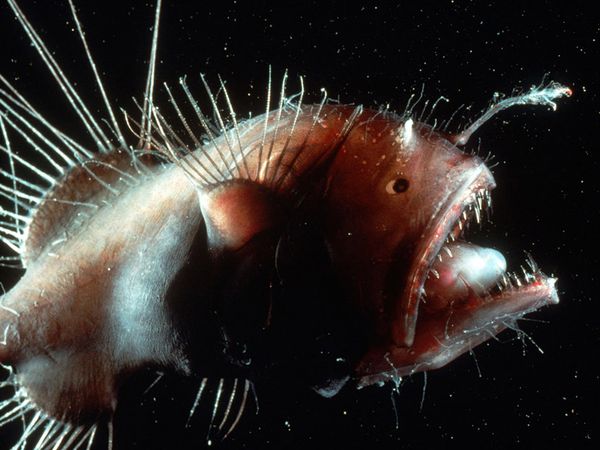 Anglerfish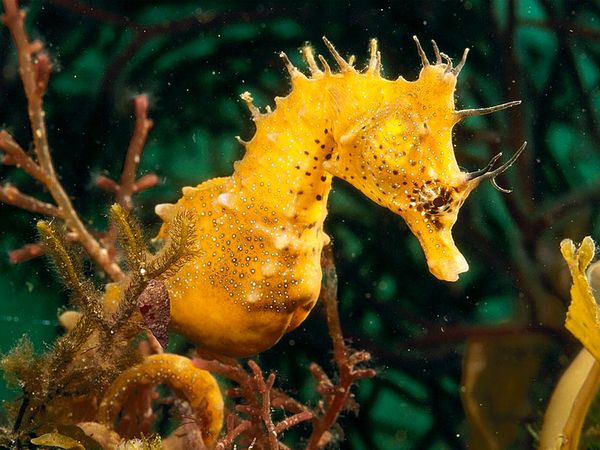 Seahorse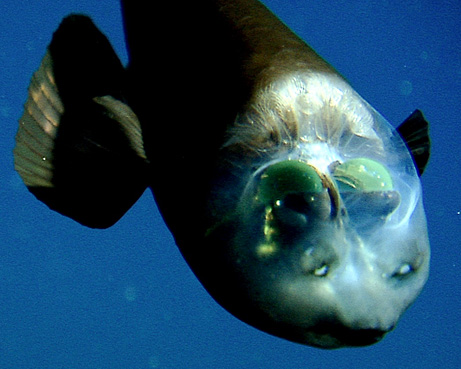 Pacific Barreleye Fish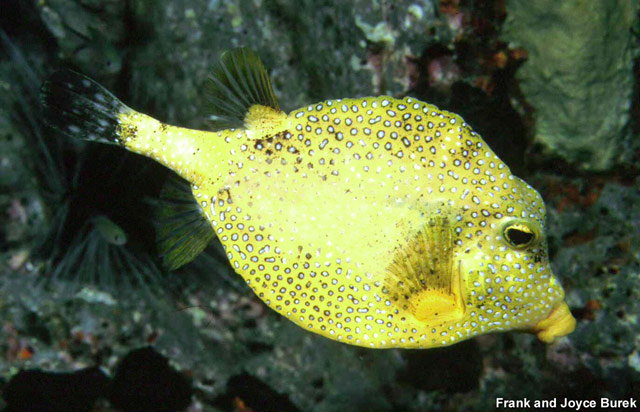 Trunk Fish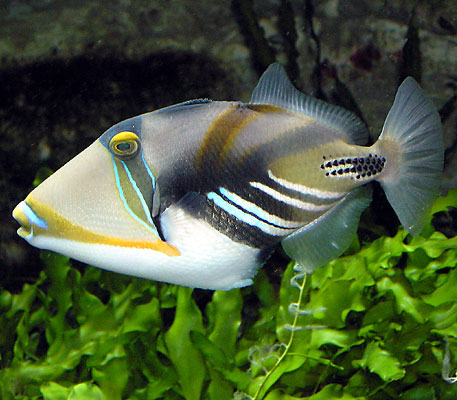 Trigger fish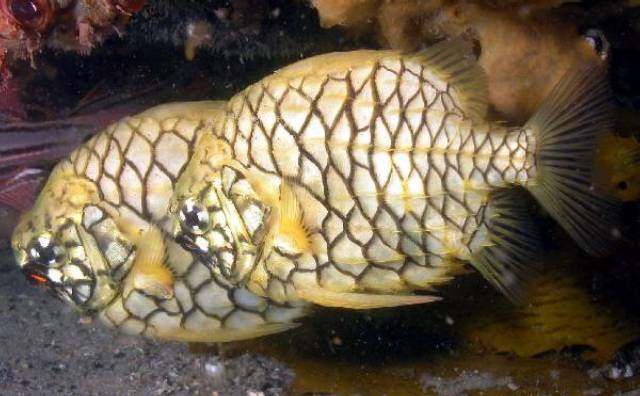 Pineapple fish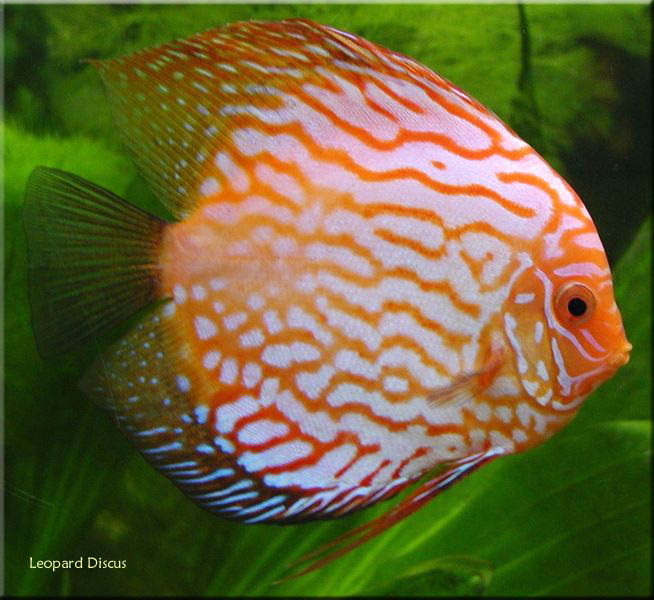 